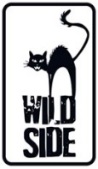 LA POUDRE À PROUTDU Pr. SÉRAPHINRéalisé par Arild FröhlichAvec Emily Glaister, Eilif Hellum Noraker, Kristoffer JonerDeux enfants, le petit Bulle et sa voisine Lise, vont s’associer à l’excentrique Professeur Séraphin pour développer une toute nouvelle invention: la Poudre à Prout ! Mais ils doivent la protéger, à tout prix, car les vilains jumeaux Jojo et Gégé comptent l’utiliser à mauvais escient…IL NE MANQUE PAS D’AIR !Adapté du best-seller de JO NESBØ, il est grand temps de découvrir LA POUDRE À PROUT DU PR. SERAPHIN, un conte de fée moderne pour petits et grands ! Une grande aventure à l’esprit déjanté, loufoque et particulièrement drôle !Partez pour un univers hors norme, dans la lignée de Charlie et la Chocolaterieou Les Désastreuses aventures des orphelins Baudelaire !Un grand divertissement pour toute la famille !Le 4 Novembre 2015 en DVD & VODMatériel promotionnel disponible sur demande - Images et visuels disponibles dans l’Espace Pro via www.wildside.fr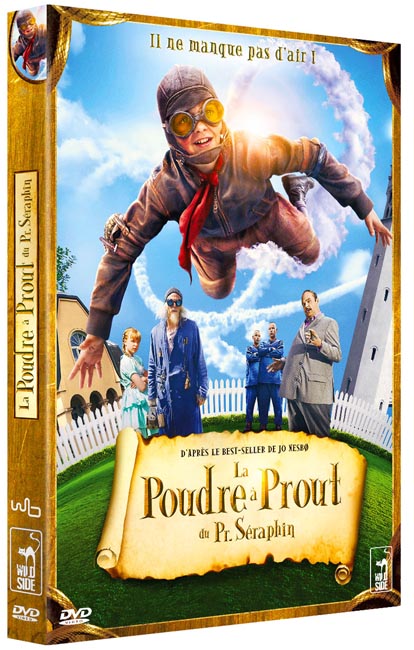 CARACTÉRISTIQUES TECHNIQUES DVDFormat image : 2.40, 16/9ème compatible 4/3Format son : Français DTS 5.1 et Dolby Digital Stereo 2.0,Norvégien Dolby Digital 5.1Sous-titres : FrançaisDurée : 1h24Prix public indicatif : 15,99 Euros le DVD